INSCRIPTION  à la journée du mardi 28 avril 2015Clôture des inscriptions : lundi 20 avril 2015Attention nombre de places limitées !NOM : ...................................................................... PRENOM. ...............................................Adhérent(es) du Club Informatique  ...........x 25,00 €  =          …………Invité(es) : ……………………….............  x 45,00 €  =          …………                                TOTAL € = ....................... * (Tout est compris : Le cours, le support mémoire, et le repas)*Joindre le règlement par chèque, libellé à l'ordre du Foyer Rural de SaignonCoupon réponse à retourner par courrier postal ou dans la boîte du  Foyer Rural le village 84400 Saignon.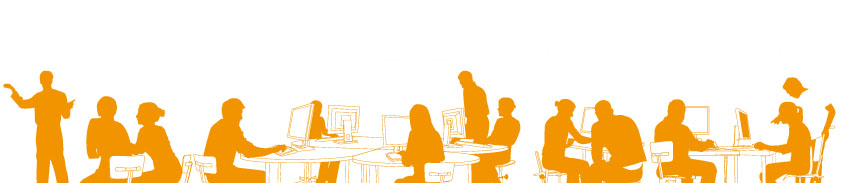 